
Versandkosten innerhalb Deutschlands:

Eine Bestellung von 1 bis 8 Ratgebern ist für Sie versandkostenfrei.

bis zu maximal 40 Patientenratgeber (per DHL) für 8,50 €
bis zu maximal 110 Patientenratgeber (per DHL) für 13,00 €

Sollten Sie es bevorzugen die Versandkosten in Form von Postwertzeichen zu begleichen, senden Sie diese zusammen mit dem online ausgefüllten Bestellformular an die oben im Formular angegebene Adresse.Titel (alphabetisch sortiert)Stückzahl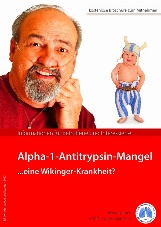 Alpha-1-Antitrypsin-Mangel
…eine Wikinger-Krankheit?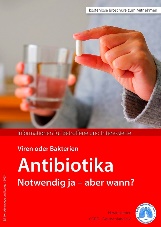 Antibiotika
…notwendig ja – aber wann?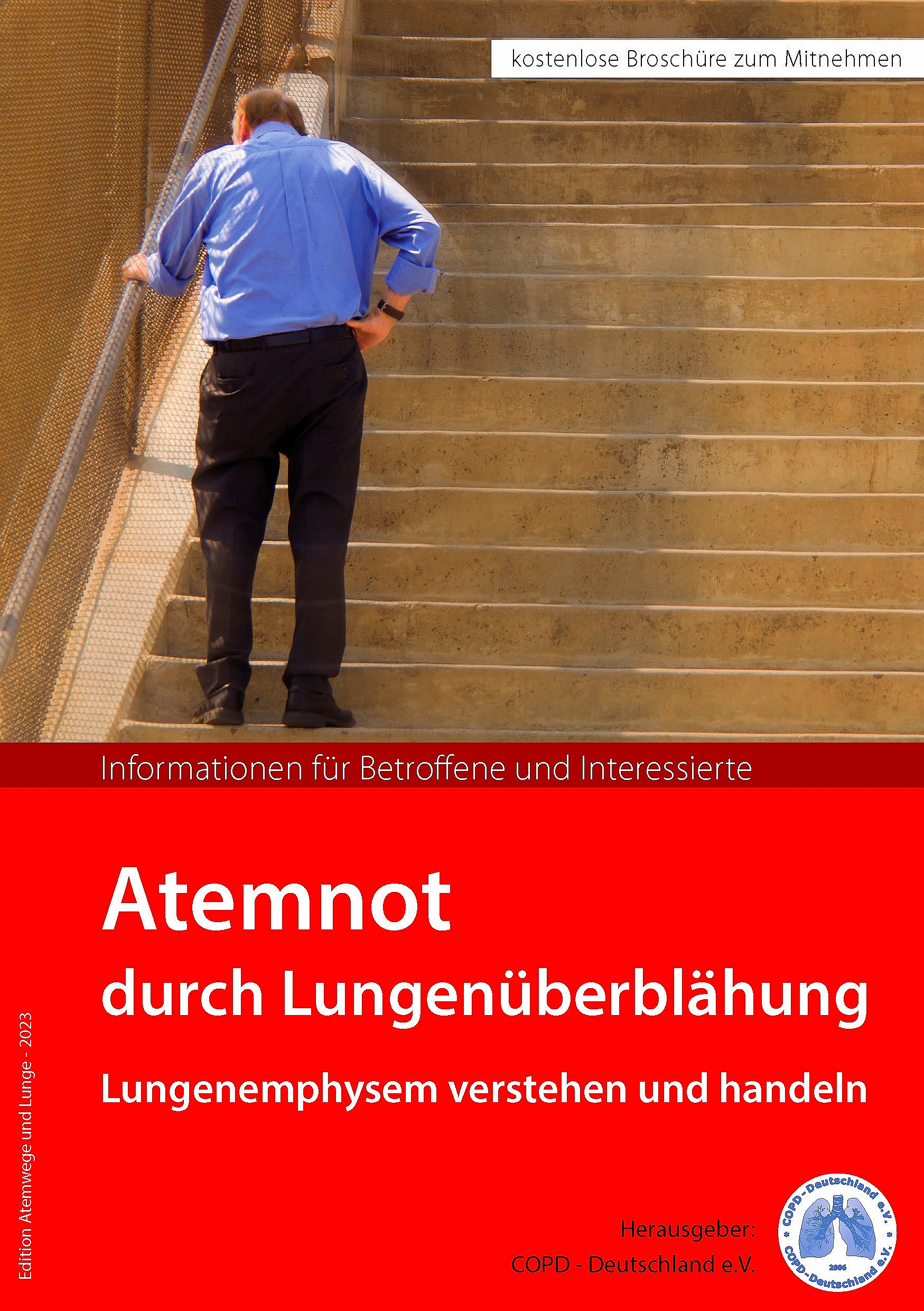 Atemnot durch LungenüberblähungLungenemphysem verstehen und handeln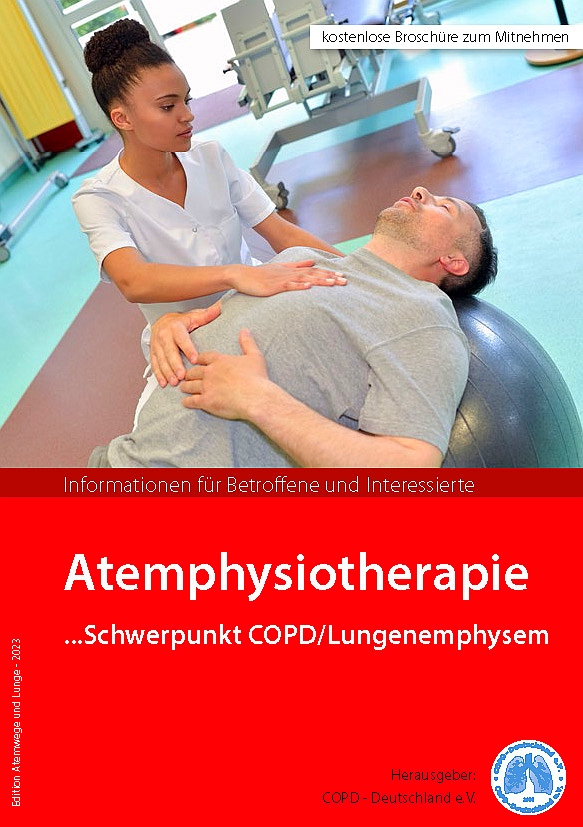 AtemphysiotherapieSchwerpunkt COPD/Lungenemphysem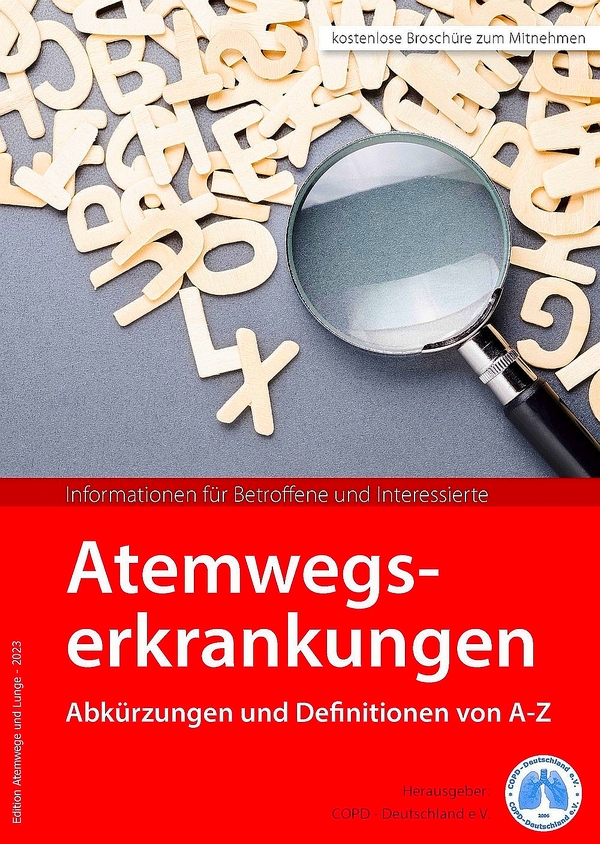 Atemwegserkrankungen
Abkürzungen und Definitionen von A-Z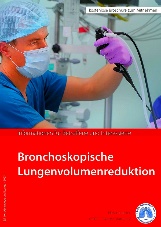 Bronchoskopische Lungenvolumenreduktion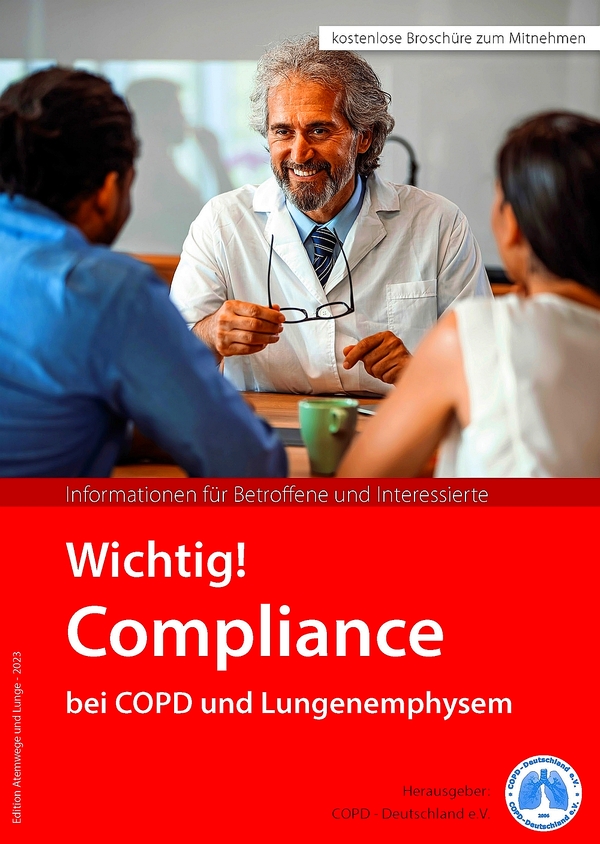 Compliance
Wichtig bei COPD und Lungenemphysem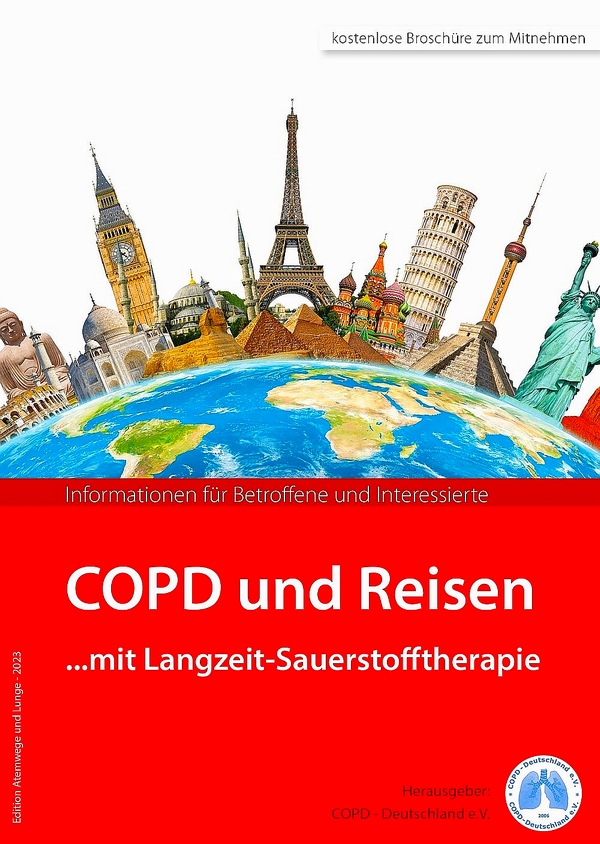 COPD und Reisen
...mit Langzeit-Sauerstofftherapie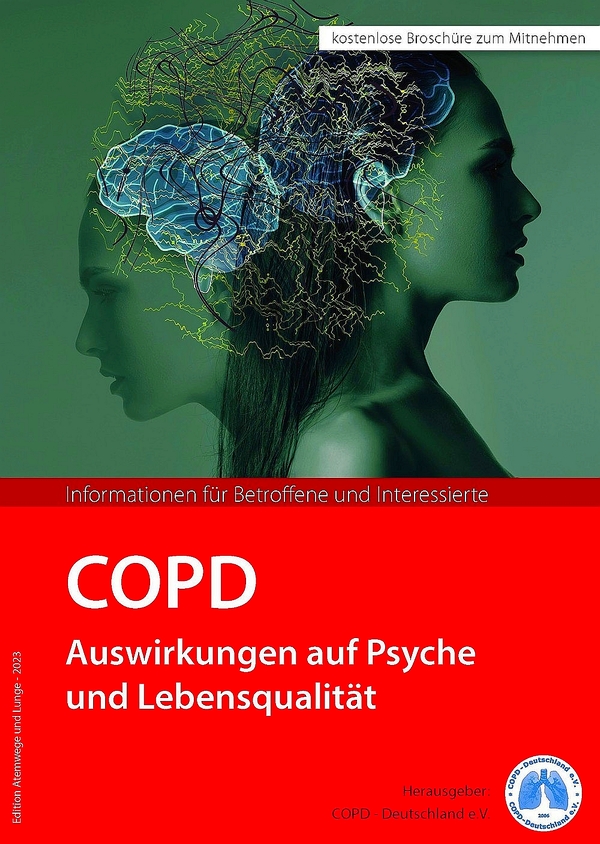 COPD: Auswirkungen auf Alltag, Psyche und Lebensqualität
…nicht nur im fortgeschrittenen Stadium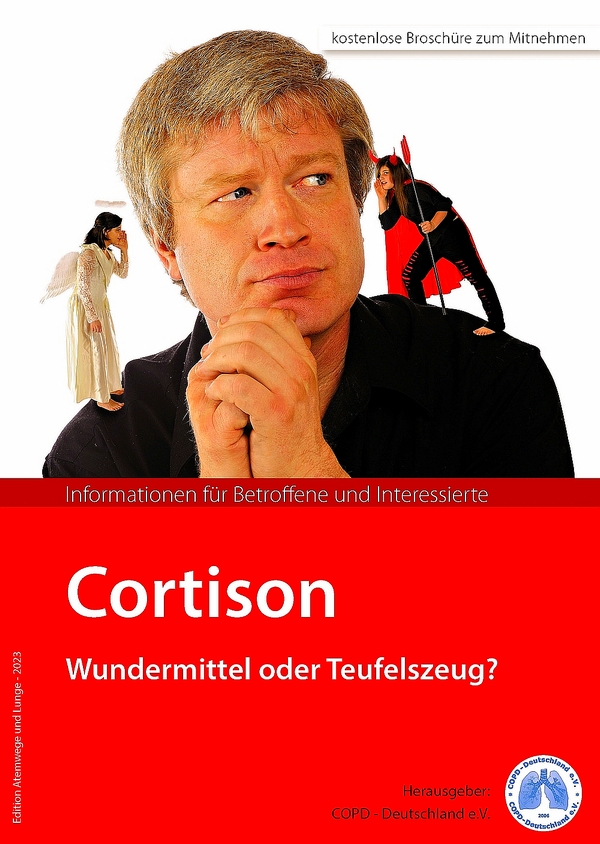 CortisonWundermittel oder Teufelszeug?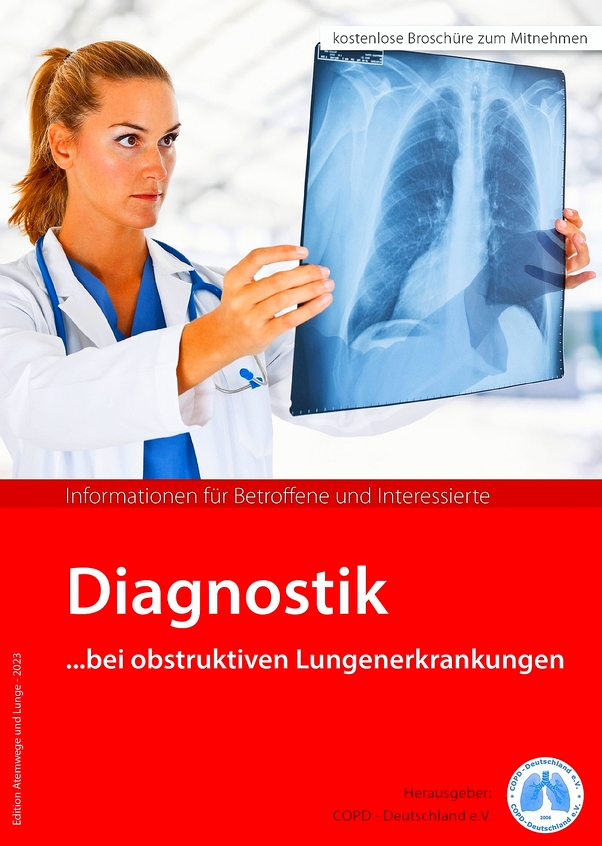 Diagnostik…bei obstruktiven Lungenerkrankungen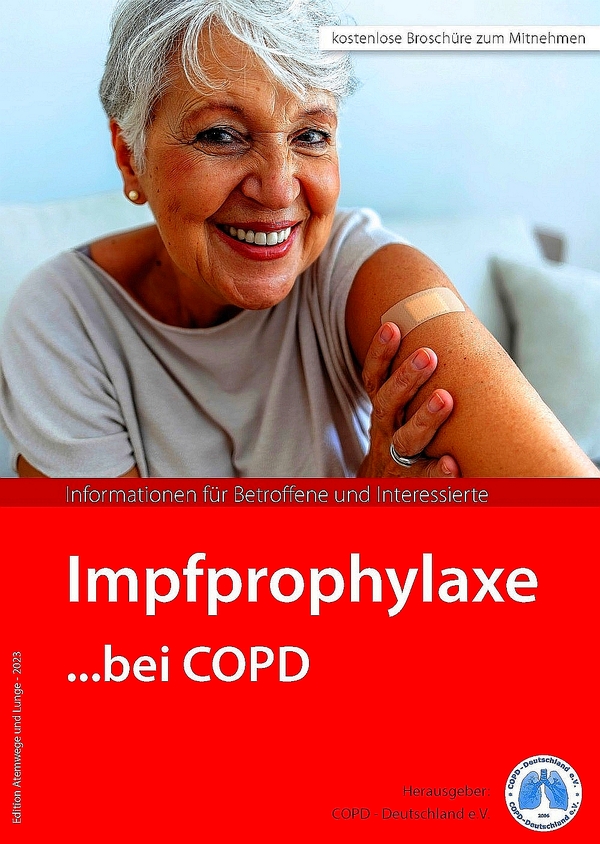 Impfprophylaxe
…bei COPD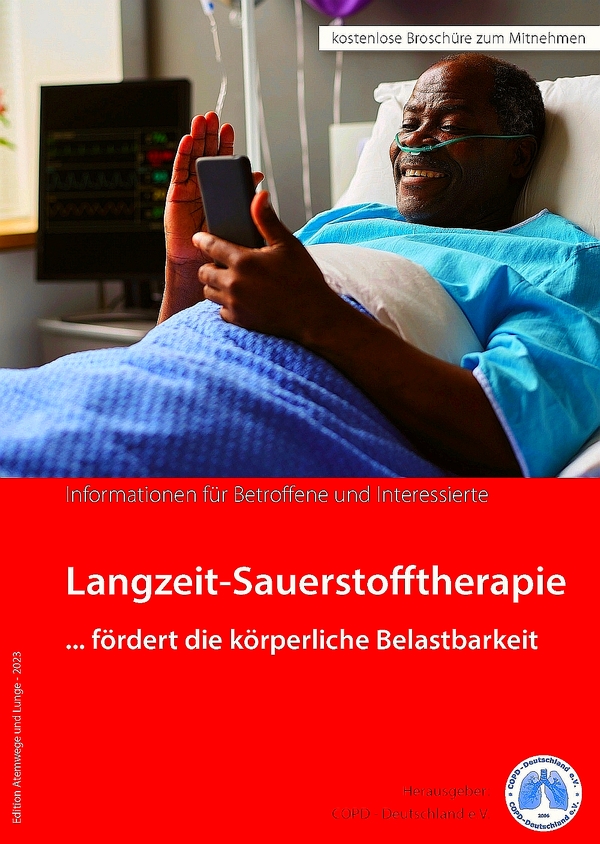 Langzeit-Sauerstofftherapie
...fördert die körperliche Belastbarkeit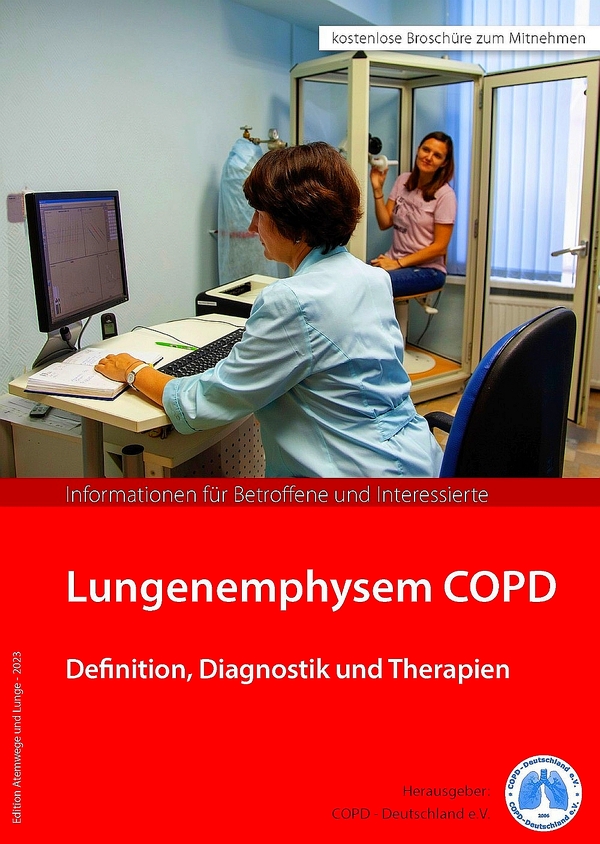 Lungenemphysem COPD
Definition, Diagnostik und Therapien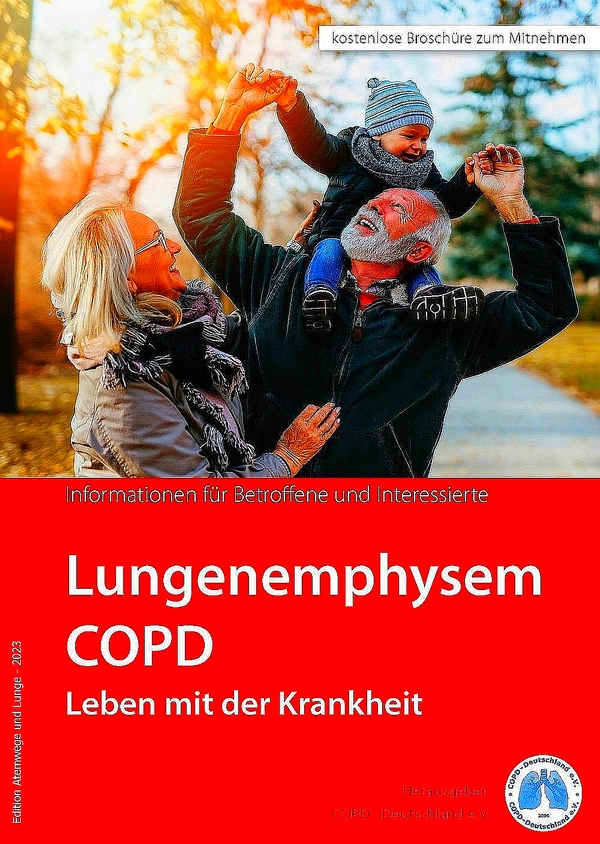 Lungenemphysem - COPDLeben mit der Krankheit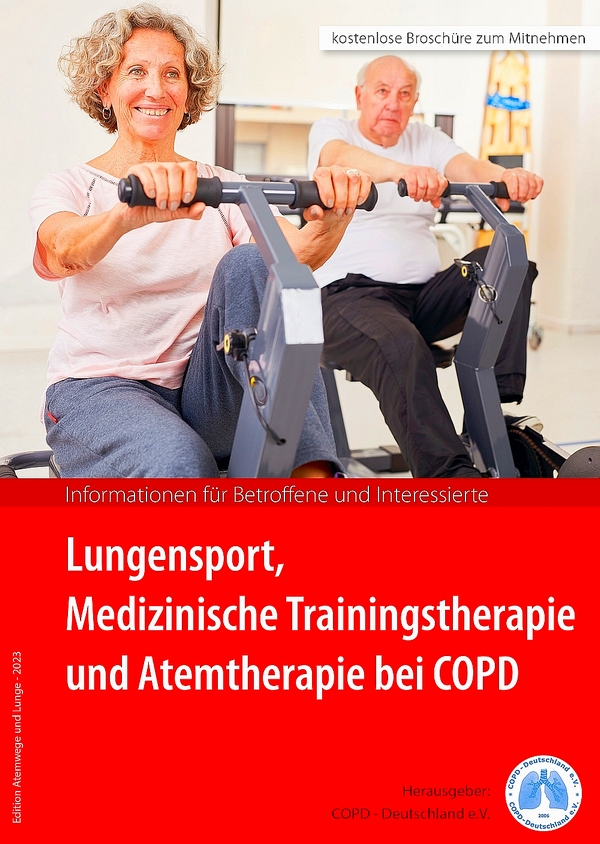 Lungensport, Medizinische Trainingstherapie und Atemtherapie
bei COPD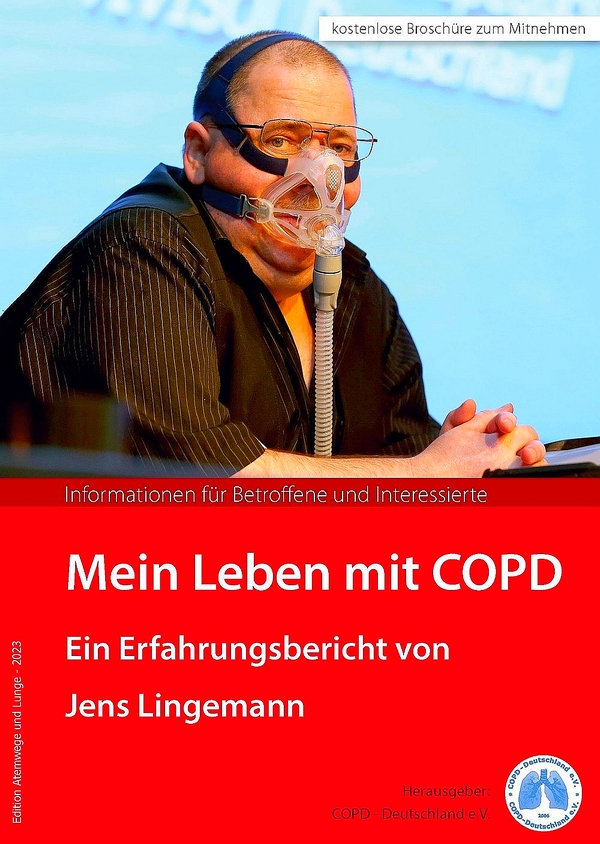 Mein Leben mit COPD 
Ein Erfahrungsbericht von Jens Lingemann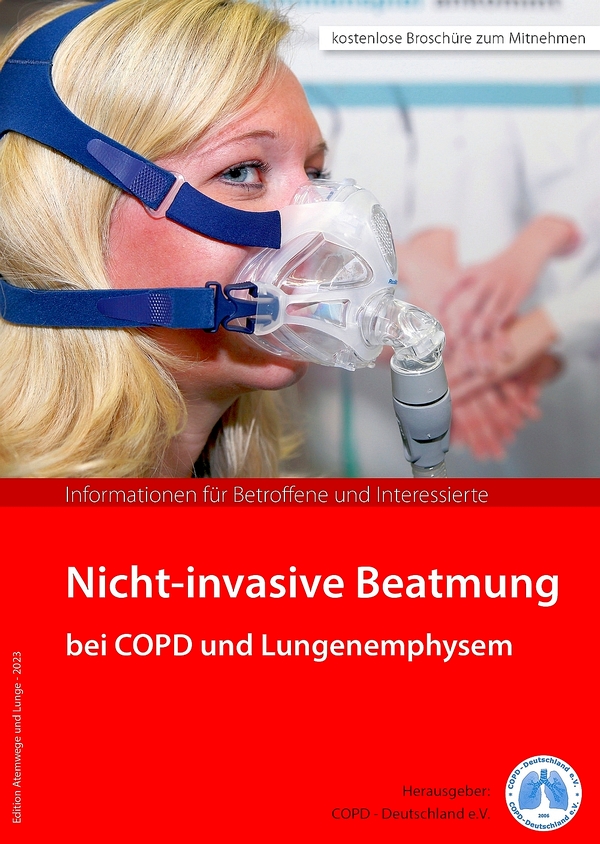 Nicht-invasive Beatmung
bei COPD und Lungenemphysem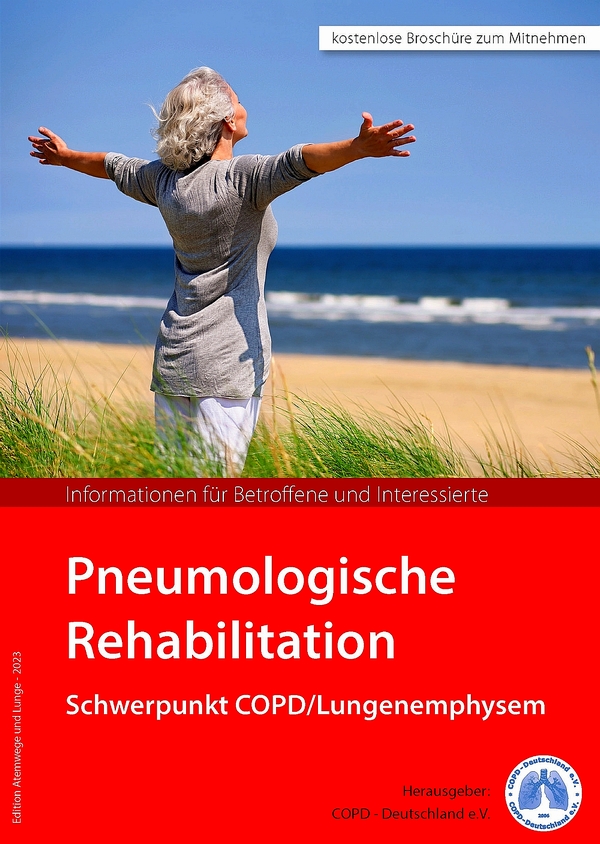 Pneumologische Rehabilitation
Schwerpunkt COPD/Lungenemphysem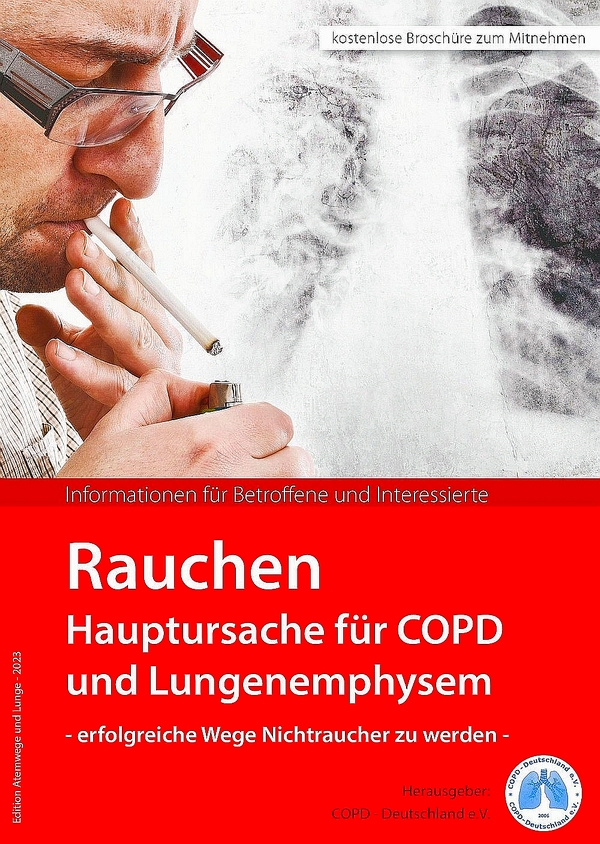 Rauchen: Hauptursache für COPD und Lungenemphysem
…erfolgreiche Wege rauchfrei zu werden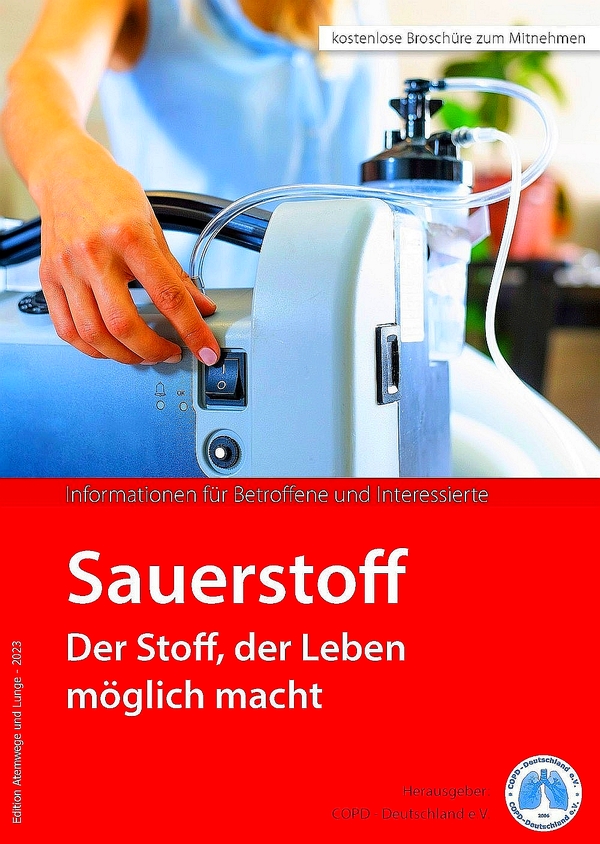 SauerstoffDer Stoff, der Leben möglich macht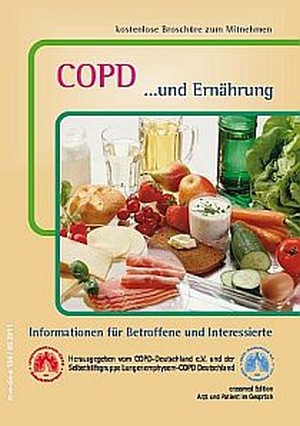 COPD…und Ernährung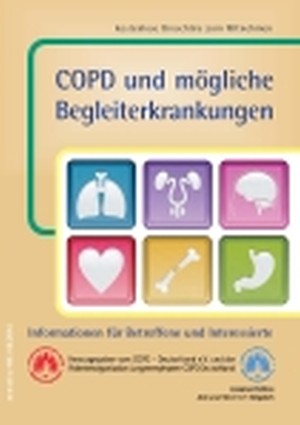 COPD und mögliche Begleiterkrankungen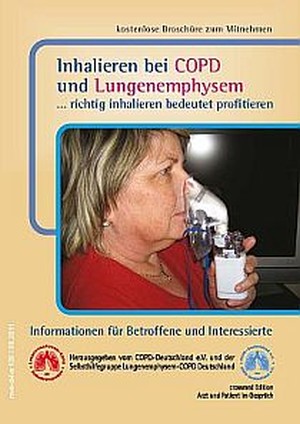 Inhalieren bei COPD u. Lungenemphysem
…richtig inhalieren bedeutet profitierenErschienen in Kooperation mit dem Verlag PatientenbibliothekErschienen in Kooperation mit dem Verlag PatientenbibliothekErschienen in Kooperation mit dem Verlag Patientenbibliothek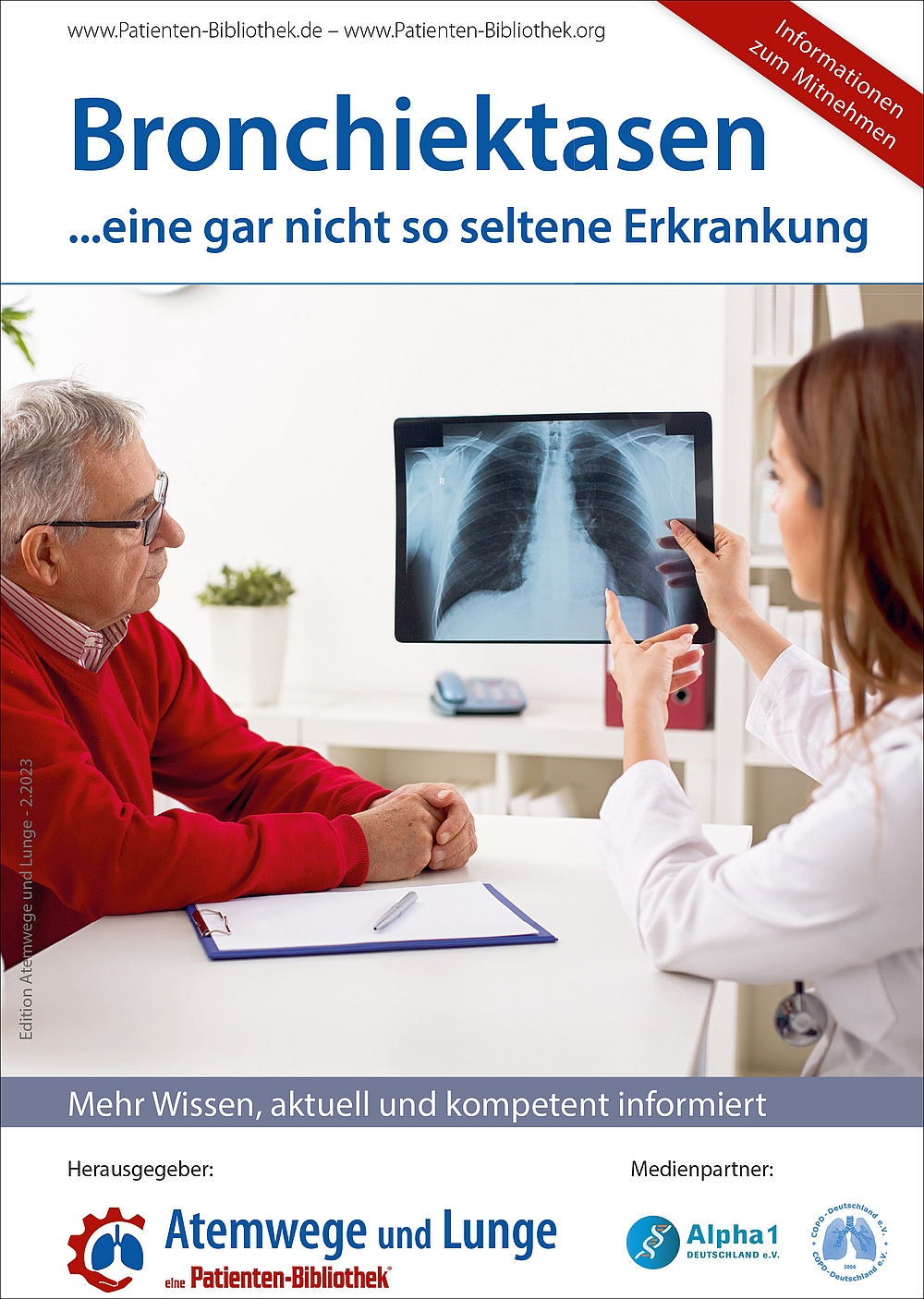 Bronchiektasen
eine gar nicht so seltene Erkrankung?
[in Kooperation mit dem Verlag Patientenbibliothek]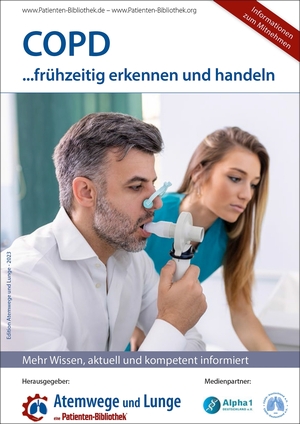 COPD ...frühzeitig erkennen und handeln
[in Kooperation mit dem Verlag Patientenbibliothek]Wichtige Hinweise:Bitte füllen Sie dieses Formular online aus und senden Sie es uns dann per Mailanhang oder postalisch zu. Von Hand ausgefüllte Bestellformulare sind meistens schlecht lesbar und können somit nicht bearbeitet werden.

Bitte bedenken Sie, dass die Banken zumeist nur einen kleinen Teil der von Ihnen angegebenen Informationen übermitteln. Es kommt somit nicht selten vor, dass uns nur der Betrag und ein Name übermittelt werden, jedoch keinerlei Angaben zur Adresse oder zur eigentlichen Bestellung. Aus diesem Grund ist es zwingend erforderlich, dass Sie uns zusätzlich zur Überweisung auch das Bestellformular per Mail oder postalisch zukommen lassen.
Wichtige Hinweise:Bitte füllen Sie dieses Formular online aus und senden Sie es uns dann per Mailanhang oder postalisch zu. Von Hand ausgefüllte Bestellformulare sind meistens schlecht lesbar und können somit nicht bearbeitet werden.

Bitte bedenken Sie, dass die Banken zumeist nur einen kleinen Teil der von Ihnen angegebenen Informationen übermitteln. Es kommt somit nicht selten vor, dass uns nur der Betrag und ein Name übermittelt werden, jedoch keinerlei Angaben zur Adresse oder zur eigentlichen Bestellung. Aus diesem Grund ist es zwingend erforderlich, dass Sie uns zusätzlich zur Überweisung auch das Bestellformular per Mail oder postalisch zukommen lassen.
per Email:verein@copd-deutschland.depostalisch:COPD-Deutschland e.V.
Heike Lingemann
Lindstockstrasse 30
45527 HattingenZutreffendes bitte ankreuzenZutreffendes bitte ankreuzenPrivatperson       Klinik, Arztpraxis, Apotheken, Lungensportgruppen etc.      Klinik, Praxis, etc.Ansprechpartner/Abteilung/StationName:Vorname:Strasse und Hausnummer:PLZ und Stadt:E-mail-Adresse:Überweisen Sie uns bitte vorab die Versandkosten auf unser Vereinskonto (s.u.). 
Der Versand erfolgt nach Buchungseingang innerhalb von 5 Werktagen.Überweisen Sie uns bitte vorab die Versandkosten auf unser Vereinskonto (s.u.). 
Der Versand erfolgt nach Buchungseingang innerhalb von 5 Werktagen.Überweisen Sie uns bitte vorab die Versandkosten auf unser Vereinskonto (s.u.). 
Der Versand erfolgt nach Buchungseingang innerhalb von 5 Werktagen.Inhaber:   Inhaber:   COPD-Deutschland e.V.Bankinstitut:   Bankinstitut:   Volksbank Rhein-RuhrBankleitzahl / BICBankleitzahl / BICGENODED1VRRKontonummer / IBANKontonummer / IBANDE54350603867101370002Unbedingt den Verwendungszweck angebenUnbedingt den Verwendungszweck angebenPatientenratgeber plus Vor- und Zuname